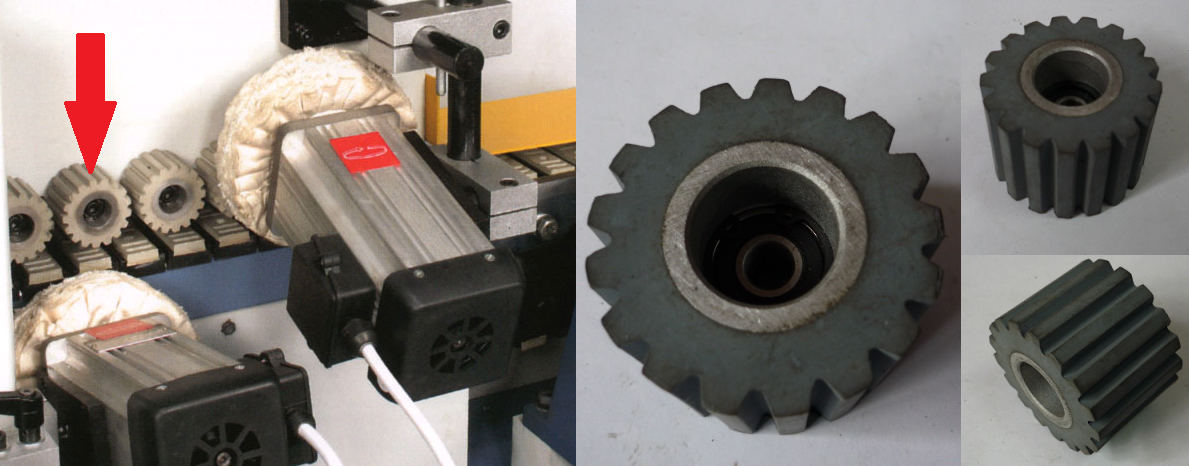 Код из 1САртикулНаименование/ Бренд/ПоставщикГабаритыД*Ш*В,ммМасса,грМатериалМесто установки/Назначение06104нетРолик траверсы  D=53 мм, h=39,3 мм с подшипником 608 ZZD=53mm;H=39,3mm;С подшип-ником 608RS (D=22mm, H=7mm,d=8mm)100Металл,резинаКромкооблицовочные станки/Mira 6/Mira 6E/Mira 6U06104нетD=53mm;H=39,3mm;С подшип-ником 608RS (D=22mm, H=7mm,d=8mm)100Металл,резинаКромкооблицовочные станки/Mira 6/Mira 6E/Mira 6U06104нетHSCD=53mm;H=39,3mm;С подшип-ником 608RS (D=22mm, H=7mm,d=8mm)100Металл,резинаКромкооблицовочные станки/Mira 6/Mira 6E/Mira 6U